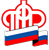 Государственное Учреждение - Управление Пенсионного фондаРоссийской Федерации в Россошанском районе Воронежской области(межрайонное)Клиентская служба (на правах отдела) в Кантемировском районе   __________________________________________________________________В Пенсионный фонд не выходя из дома	Клиентская служба (на правах отдела) в Кантемировском районе напоминает, что для повышения комфортности для граждан, большое количество заявлений можно подать, не выходя из дома, через Личный кабинет гражданина на сайте Пенсионного фонда www.pfrf.ru.В настоящее время через Личный кабинет гражданина по наиболее востребованным услугам можно подать 36 видов заявлений:по вопросам пенсионного обеспечения - 12;по направлению социальных выплат - 18;по вопросам оформления государственного сертификата на материнский (семейный) капитал и распоряжения средствами МСК - 3;по вопросам управления средствами пенсионных накоплений и персонифицированного учета (ИЛС) - 3.Также в целях экономии времени и улучшения обслуживания для граждан предусмотрена возможность заказа справок (выписок) и получения информации по данным направлениям. Важно! Воспользоваться этим сервисом в Личном кабинете можно и без авторизации, т.е. без наличия подтвержденной учетной записи на портале госуслуг.Как заказать справки  в ПФР заранее, используя электронные сервисы? Чтобы попасть на прием к специалисту клиентской службы и забрать готовый документ, нужно на сайте ПФ РФ пройти по ссылке Личный кабинет гражданина и выбрать раздел «Заказ справок и документов». Далее необходимо последовательно заполнить все строки. В разделе «Место приема» необходимо выбрать из предложенного списка «Воронежская область», а в расположенных ниже строках отметить нужный  «Территориальный орган ПФР». Затем нужно полностью заполнить раздел «Данные заявителя». В графе «Категория пользователя» следует указать свой статус (например, «Физическое лицо»). Отметить галочкой нужный документ. Далее появится календарь с указанием дат, можно будет выбрать удобный для визита день. После этого необходимо дать свое согласие на обработку личных данных. Затем внизу появится кнопка «Записаться на прием», при нажатии на которую откроется страница с подтверждением осуществления записи к специалисту, где будут указаны: дата  приема, а также наименование и адрес территориального органа ПФР, номер талона. Работа с электронным сервисом  завершается нажатием на панели «Сохранить талон». Даже в случае отсутствия распечатанного талона запись останется зафиксированной в Управлении ПФР.Воспользовавшись предварительным  заказом нужного Вам документа, Вы выбираете удобное для себя время посещения, избегаете очередей и экономите свое время для других дел.